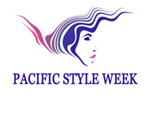 1 Общие положенияНастоящее положение о проведении Международного конкурса парикмахеров, стилистов, визажистов стран АТР «МАСТЕР-СТИЛЬ» (далее Конкурс), определяет условия и порядок проведения конкурса, требования, предъявляемые к участникам, порядок подведения итогов и награждение победителей.2 Цели и задачи конкурсаЦели:1 Развитие, поддержка и популяризация профессий индустрии красоты в Приморском крае и Дальневосточном федеральном округе, оказание помощи в профессиональной ориентации талантливой молодежи;2 Стимулирование профессионального уровня и мастерства участников рынка индустрии красоты и улучшение качества предоставляемых услуг.Задачи:1 Профессиональная ориентация будущих специалистов;2 Развитие творческой и профессиональной активности специалистов индустрии красоты, предоставление креативной площадки для раскрытия творческого потенциала;3 Создание единого информационно-креативного пространства для повышения статуса города и региона в сфере индустрии красоты.3 ОрганизаторыФедеральное государственное бюджетное образовательное учреждение высшего образования «Владивостокский государственный университет экономики и сервиса» (ФГБОУ ВО «ВГУЭС»).Институт сервиса, моды и дизайнаПрофессиональная школа индустрии моды и красоты4 Порядок проведения конкурса4.1 К участию в конкурсе допускаются авторы, работающие как на профессиональной основе в сфере парикмахерского искусства, визажа, имиджа и стиля, так и студенты средних профессиональных, высших учебных заведений, осваивающих специальности «парикмахер», «стилист», «имиджмейкер» (самостоятельные авторы и творческие коллективы). К участию в конкурсе допускаются мастера салонов, а также частнопрактикующие специалисты, подавшие заявку до 10 апреля 2017 г. 4.2 Конкурс проводится по двум профессиональным категориям: мастер и юниор. К юниорам относятся:Учащиеся средних и высших профессиональных образовательных учреждений по направлению конкурса;Мастера со стажем работы до 2-х лет. При подаче заявки юниор обязан прислать в оргкомитет копию диплома об образовании или справку об обучении в профессиональном образовательном учреждении.К мастерам относят участников, профессиональный стаж которых превышает 2 года.4.3 Возраст участников не ограничен.4.4 Конкурс проходит в I тур - 19 апреля 2017 года по адресу: г. Владивосток, ул. Гоголя, 41.4.5 Требования к внешнему виду участников:  необходимо соблюдение дресс-кода конкурса: черный верх, черный низ, наличие сменной обуви. Приветствуется отличительная символика участников.4.6 Моделей для выполнения конкурсных заданий участники привлекают самостоятельно. Участники конкурса используют собственные парикмахерские принадлежности (ножницы, расчески, фены, утюжки, бигуди и пр.). 4.7 Итоги конкурса не обсуждаются и не подлежат апелляции.5 Конкурсные задания5.1 Номинация 1 - Коммерческая женская стрижка с укладкой (участник выполняет коммерческую стрижку). Регламент выполнения задания:- Увлажнение волос. До начала работы волосы моделей должны быть увлажнены и гладко зачесаны строго назад. До начала работы запрещается использовать все средства укладки. Члены жюри проверяют выполнение этого требования и налагают штрафные санкции при его несоблюдении.- Стрижка. Волосы не должны быть предварительно прострижены или заранее подготовлены. - Цвет. Может использоваться как один цвет, так и более. Окрашивание должно быть произведено заранее, до начала конкурса. Цветные спреи запрещены.- Стайлинг выполняется на любые инструменты с использованием только профессиональных препаратов.-Макияж выполняется самостоятельно мастером - парикмахером или профессиональным визажистом до начала конкурса. Макияж должен соответствовать задуманному образу.- Одежда  должна соответствовать общему стилю задуманного образа. - Инструменты. Использование любых инструментов разрешено.- Запрещено: наращивание волос, использование украшений, любых прядей.Критерии оценки. Профессиональное жюри конкурса во время работы наблюдает за выполнением задания участника и оценивает- качество выполняемого процесса;- стайлинг: - технику стрижки;- созданный образ в целом.Время: мастер — 50 минут,  юниоры – 60 мин.5.2 Номинация 2 - Коммерческая мужская стрижка с укладкой  (участники выполняют модную коммерческую стрижку). В законченном виде стрижка должна быть актуальной на этот и следующие сезоны. - Цвет волос. Окрашивание волос допускается.- Инструменты. Использование любых инструментов разрешено. - Одежда  должна соответствовать общему стилю задуманного образа.- Стайлинг должен подчеркивать форму стрижки. Разрешено использование препаратов любой профессиональной линии.Критерии оценки. Профессиональное жюри конкурса во время работы наблюдает за выполнением задания участника и оценивает:- качество выполняемого процесса;- стайлинг: - технику стрижки;- созданный образ в целом.Время:  мастер: 45 минут, юниор: 60 минут.5.3 Номинация 3 - Коммерческая вечерняя прическа из длинных волос (участники выполняют женскую модную элегантную прическу из длинных волос в свободном стиле, с применением шпилек, заколок, невидимок и т.д). - Модели должны быть представлены с прямыми гладкими волосами. До начала работы запрещается использование всех средств для укладки волос. - Украшения из волос, волокон или из сходных материалов, цельные парики и наращивание волос запрещаются. Украшения не должны перекрывать прическу и могут занимать не более 10% поверхности прически.- Длина волос: не менее 30см.- Цвет волос может использоваться как один цвет, так и более, окрашивание производится предварительно.- Одежда и макияж. Одежда должна соответствовать выбранному образу. Макияж должен быть выполнен заранее, мастером-парикмахером или профессиональным визажистом. Критерии оценки. Профессиональное жюри конкурса во время работы наблюдает за выполнением задания участника и оценивает:- качество выполняемого процесса;- гармоничность элементов прически, - форму прически ;- направление;- линии;- образ для Fashion съемки.Время:  мастер 50 минут, юниор 60 минут.6 НаграждениеПрофессиональное жюри определяет победителей в каждой конкурсной номинации (I, II и III места) по категориям. Победители награждаются дипломами, ценными подарками от организаторов конкурса.7 Организационный взнос составляет 2800 рублей для участников категории мастер ,1800 рублей - для участников категории юниор.Организационный взнос принимается  до 10 апреля 2017 г.8 Общие правила при проведении конкурса8.1 Участники Конкурса должны соблюдать правила поведения, дисциплины, техники безопасности (в том числе пожарной) и профессиональной этики.8.2 Запрещено присутствие сопровождающих лиц в местах проведения конкурса.8.3 В случае отказа от участия в конкурсе, регистрационный сбор участнику не возвращается;8.4 Запрещается использование сотового телефона во время выполнения задания;8.5 Запрещается помощь модели мастеру во время работы;8.6 За нарушение вышеперечисленных правил, на автора или творческий коллектив налагается штраф в форме лишения права на участие в конкурсе (без возврата организационного взноса).9 Особые условияУчастники не допускаются к конкурсу по следующим причинам:- заявка получена оргкомитетом после установленного срока;- участник не явился на регистрацию;- участник не оплатил организационный взнос;- участник нарушил настоящее положение9.2 Претензии по итогам проведения конкурса Оргкомитетом не принимаются.10 Контактная информацияАдрес 690014, Россия, Приморский край, г. Владивосток, ул. Гоголя, 41Координатор конкурса Наталья Хачатурова тел. 8 902-555-73-96Информация о мероприятиях:Сайт http://dzi.vvsu.ru/pacific_style_week/, Страницы в социальных сетях: Facebook https://www.facebook.com/Pacific-University-Style-WeekInstagram  -  @dzt.vvsu 